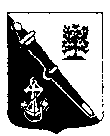 АдминистрацияМуниципального образованияЛомоносовский муниципальный район Ленинградской областиКОМИТЕТ ПО ОБРАЗОВАНИЮРАСПОРЯЖЕНИЕ18.03.2016 г.	              			                           № 64 -рг. ЛомоносовОб организации муниципального конкурса «Ломоносовская информатика - 2016»В соответствии с частью 1 статьи 9 Федерального закона от 29 декабря 2012 года №273-ФЗ «Об образовании в Российской Федерации», планом работы комитета по образованию администрации муниципального образования Ломоносовский муниципальный район Ленинградской области (далее – комитет) на 2015/2016 учебный год:1. Утвердить положение муниципального конкурса «Ломоносовская информатика - 2016» (далее – конкурс) согласно Приложению 1. 2. Утвердить жюри конкурса в следующем составе:Проничева Е. Г. – главный специалист комитета по образованию;Орлов А.О. – заместитель директора Муниципального автономного образовательного учреждения дополнительного образования «Центр информационных технологий» (далее МАОУ ДО «ЦИТ») по технической работе; Дмитриенко В.В. – инженер-программист МАОУ ДО «ЦИТ»;Селиванова А. Р. – методист МАОУ ДО «ЦИТ»;Карасева Е. А. – педагог-организатор МАОУ ДО «ЦИТ».3. Муниципальному автономному образовательному учреждению дополнительного образования «Центр информационных технологий» (директор Полякова Н.Ю.):в срок до 27 марта 2016 года организовать прием заявок на участие в конкурсе;в срок до 01 мая 2016 года организовать прием конкурсных работ участников;в срок до 20 мая 2016 года организовать работу жюри по оцениванию работ участников;в срок до 27 мая 2016 года провести итоговую конференцию.4. Контроль за исполнением распоряжения оставляю за собой.Заместитель председателя комитета						       В. А. ГукПриложение 1УТВЕРЖДЕНО распоряжением комитета по образованию от 18.03.2016 г. № 64-рПоложение о муниципальном конкурсе «Ломоносовская информатика - 2016»1. Общие положения1.1. Положение регулирует порядок и условия проведения муниципального конкурса (далее – конкурс).1.2. Конкурс проводится с целью поддержки и развития одаренных детей в области информатики.1.3. Задачи конкурса:воспитание любви к малой Родине, бережного и внимательного отношения к природе, людям живущем в родном краю;развитие мотивации к изучению истории, природы, архитектуры малой Родины;выявление лучших творческих коллективов и творчески одарённых детей – обучающихся образовательных организаций Ломоносовского района;развитие исследовательской и творческой деятельности детей в области информационных технологий;развитие речевой культуры, приобретение опыта публичных выступлений обучающихся образовательных организаций;поддержка становления талантов одарённых детей; организация содержательного досуга детей и подростков;ознакомление детей и подростков с творческими достижениями других участников конкурса;обмен опытом руководителей детских и молодёжных творческих коллективов, повышение их профессионального мастерства.1.4. Основные номинации:Знакомство «Кто есть кто?»;Видеоролик «Виртуальная экскурсия»;Компьютерная графика «Галерея»;Программирование «Что мы знаем о родном крае»;Сайтостроение «Летопись родного края».1.5. Информация о Конкурсе размещается на сайте http://lmn.su/ в новостной ленте, а так же в разделе «Образование»      «Конкурсы, олимпиады».2. Организаторы конкурса2.1. Муниципальный конкурс для обучающихся 1-11 классов образовательных организаций МО Ломоносовский муниципальный район проводится по совместной инициативе комитета по образованию администрации МО Ломоносовский район и Муниципального автономного образовательного учреждения дополнительного образования «Центр информационных технологий» (далее МАОУ ДО «ЦИТ»).3. Участники конкурсаК участию в конкурсе приглашаются обучающиеся 1-11 классов образовательных организаций Ломоносовского района. В конкурсе предусмотрено командное участие. Количество членов команды – до 10 человек. Работы выполняются либо всей командой, либо индивидуально отдельными участниками команды.В конкурсе может принять участие одна команда от каждой возрастной категории от одной образовательной организации. Руководителем команды может быть любой педагогический работник образовательной организации. Конкурс реализуется с учетом возрастных категорий: 1 возрастная категория: 1 – 4 класс; 2 возрастная категория: 5 – 8 класс;3 возрастная категория: 9 – 11 класс.4. Порядок проведения конкурсаЗаявки на участие подаются до 27.03.2016 г. по форме (Приложение к Положению) на электронную почту lom-info@lmn.su с указанием в теме сообщения названия конкурса.Конкурс проходит в очно-дистанционной форме.Победители конкурса представляют свою работу на итоговой конференции в МАОУ ДО «Центр информационных технологий»Конкурс проходит в следующие сроки:5. Требования к конкурсным работам5.1. «Знакомство». Визитка создается в форме буклета. Ограничений в выборе программ для создания буклетов нет.Буклеты должны быть выполнены на компьютере в цветном варианте. Содержание буклета должно полностью соответствовать тематике конкурса. Обязательным является использование текста и изображений. Использование фотографий, графиков, рисунков, таблиц и т.п. не должно превышать 30% от общей информации.Требование к названию файла:Название файла должно начинаться словом vizitka, содержать название школы и Ф.И.О. участника (например, vizitka_annsch_ivanov_i_i).  Готовая визитная карточка отправляется на электронную почту lom-info@lmn.su. В теме письма указать название конкурса.5.2. «Виртуальная экскурсия». Экскурсия - это видеоролик, отражающий историю создания, основные вехи развития населенного пункта, природно-климатические особенности местности, населения, информацию о предприятиях и учреждениях социально-бытовой сферы, работающих на территории населенного пункта историю, культуру, традиции, многообразие края, красоту и уникальность культурно-исторических мест. Работы выполняются на одну из предложенных тем, либо команда может предложить свою тему, не выходящую за рамки общей темы конкурса: Здесь все моё, и я отсюда родом;Моя малая Родина;Край, в котором мы живем;Люди нашего края;Мои путешествия;Любимый уголок;Военное лихолетье;История, застывшая в камне.Рекомендуемые программы для создания видеоролика: Windows Movie Maker, Adobe Premiere, Sony Vegas, Pinnacle Studio, Avidemux, VirtualDub, Nero Video, Microsoft PowerPoint.Рекомендуемые форматы: AVI и WMV.Продолжительность видеоролика до 3 минут.Разрешение видеоролика – 720x480 (12:8 см).Видеоролики должны быть оформлены информационной заставкой с именем участников команды, именем преподавателя, название школы, класс, название видеоролика, с общей длительностью видеоролика.Требование к названию файла:Название файла должно начинаться словом videorolik, содержать название школы и Ф.И.О. участника (например, videorolik_annsch_ivanov_i_i).  Готовая работа отправляется на электронную почту lom-info@lmn.su. В теме письма указать название конкурса.5.3. «Галерея». Работы (рисунки) выполняются с использованием любого графического редактора (Paint, Photoshop, Corel Draw, встроенный векторный редактор MS Word), сохраняются в формате gif или jpg и собираются в презентацию с расширением .pps со сменой слайдов по щелчку мыши (на слайде один рисунок). Каждый рисунок должен быть подписан следующим образом:АвторКлассШколаПо требованию организаторов конкурса должны быть представлены оригиналы работ. Команда предоставляет дополнительную информацию об изображенных на рисунках объектах. Дополнительная информация может содержать историю создания и существования объекта, информацию об архитекторах, информацию об интересных людях, связанных с этим объектом и т.д. Дополнительная информация представляется в этой же презентации и располагается на следующем за рисунком слайде. В слайд с информацией можно включить миниатюру описываемого изображения.От каждой команды рисунков должно быть не больше пяти.Требование к названию файла:Название файла должно начинаться словом risunok, содержать название школы и ФИО участника (например, risunok_annsch_ivanov_i_i).  Работа отправляется на электронную почту lom-info@lmn.su. В теме письма указать название конкурса.5.4. «Что мы знаем о родном крае?» Это программирование викторины-теста на знание родного края. Тест состоит из 10 вопросов с выбором правильного ответа из предложенных двух ответов. Вопросы и ответы участники составляют самостоятельно. Выбор языка программирования не критичен, но не должен выходить за рамки школьной программы. Программа должна выводить и запрашивать данные в текстовом режиме. По итогам ответов программа должна выводить количество правильных ответов и комментировать результат в зависимости от количества правильных ответов (например, от 8 до 10 баллов – Отлично! Вы хорошо знаете свой родной край.)Требование к названию файла:Викторина-тест должна иметь название файла, начинающееся словом viktorina и содержать название школы, ФИО участника (например, viktorina_annsch_ivanov_i_i). Исходный код выслать на электронную почту lom-info@lmn.su. В теме письма указать название конкурса.5.5. «Летопись моей малой Родины». Это сайт, на котором участники конкурса рассказывают о своем населенном пункте, его истории, природе, достопримечательностях, земляках и т.д. Для создания сайта рекомендуется использовать различные конструкторы сайтов (ucoz.ru)Требование к названию файла:Адрес сайта высылается на электронную почту lom-info@lmn.su под именем, начинающимся со слова letopis и содержать название школы, Ф.И.О. участника (например, letopis_annsch_ivanov_i_i)Критерии оценки7. Порядок определения победителей и призеров7.1. Победители и призеры конкурса определяются по суммарному количеству баллов, полученных за выполнение задания. Итоги подводятся по каждой возрастной категории:1 – 4 класс;5 – 8 класс;9 – 11 класс.Предполагается определение победителей и призеров в каждой номинации. Кроме этого, запланировано вручение «Гран-при» за самые высокие результаты в конкурсе. Учитывается как совокупный итог, так и итоги по каждому выполненному заданию в отдельности, что оставляет надежду на победу в рамках номинации.7.2. Список победителей и призеров размещаются  на официальном сайте МАОУ ДО «ЦИТ» http://lmn.su/ в новостной ленте, а так же в разделе «Образование»      «Конкурсы, олимпиады».8. Награждение участников конкурсаПобедители и призеры награждаются дипломами и памятными подарками. Участники конкурса награждаются сертификатами участника Конкурса.Приложение 1 к ПоложениюЗаявка на конкурсЗАЯВКАНА УЧАСТИЕ В КОНКУРСЕНаименование муниципальной образовательной организации_____________________________________________________________________Ф.И.О. участника:_______________________________________________________________Ф.И.О. педагога: ________________________________________________________________Класс__________________________________________________________________________Телефон для связи: ______________________________________________________________Е-mail (для отправления шаблона визитки): _________________________________________«_____» ____________________ 2016 года___________________________________Наименование номинацийСроки проведенияЗнакомство «Кто есть кто?»с 28.03.16 по 02.04.16Видеоролик «Виртуальная экскурсия»с 04.04.16 по 09.04.16Компьютерная графика «Галерея»с 11.04.16 по 16.04.16Программирование «Что мы знаем о родном крае»с 18.04.16 по 23.04.16Сайтостроение «Летопись родного края»с 25.04.16 по 30.04.16Наименование заданийКритерии оценкиКоличество балловБуклетРабота соответствует предъявленным требованиям5БуклетИнформация в проекте изложена на понятном языке, представлена логично и удобна для восприятия (выполнена в едином шрифтовом оформлении, стиль не отвлекает от основной информации и т.д.).5БуклетВсе материалы проекта созданы с соблюдением авторских прав. Составлена библиография с перечислением всех использованных ресурсов.5БуклетВ работе используется разного вида информация (текст, графика, таблицы и диаграммы и т.д.)5БуклетПроект содержит оригинальные, авторские идеи, использован творческий подход при создании буклета. 5БуклетИзображения хорошего качества и соответствуют содержанию. 5БуклетОтсутствуют орфографические и пунктуационные ошибки. 5БуклетЭстетический уровень исполнения работы.5Итого:40ВидеороликРабота соответствует предъявленным требованиям5ВидеороликИнформация в видеоролике изложена на понятном языке, представлена логично и удобна для восприятия.5ВидеороликВсе материалы видеоролика созданы с соблюдением авторских прав. Составлена библиография с перечислением всех использованных ресурсов.5ВидеороликВ работе используется разного вида информация (текст, графика, звук, и т.д.).5ВидеороликПроект содержит оригинальные, авторские идеи, использован творческий подход при создании видеоролика. 5ВидеороликИзображения хорошего качества. 5ВидеороликОтсутствуют орфографические и пунктуационные ошибки (при наличии текста). 5ВидеороликЭмоциональный уровень восприятия (преобладание положительного).5ВидеороликТехническое исполнение5Итого:45Компьютерная графикаСоответствие работы условиям Конкурсаинформация об авторе;формат представленных работ5Компьютерная графикаСоответствие работы выбранной тематике Конкурса5Компьютерная графикаРабота с максимальным использованием инструментов Paint5Компьютерная графикаОригинальность выполнения5Компьютерная графикаНеординарность, яркость и выразительность исполнения5Компьютерная графикаИндивидуальность, эстетичность5Компьютерная графикаСтиль и эргономичность дизайна5Компьютерная графикаСоблюдение авторских прав5Итого:40ПрограммированиеРабота соответствует предъявленным требованиям5ПрограммированиеОтсутствуют орфографические и пунктуационные ошибки 5ПрограммированиеОригинальность содержания5ПрограммированиеРабота системы оценивания результатов теста5ПрограммированиеРаботоспособность программы5ПрограммированиеЧитаемость кода программы5ПрограммированиеКачество написания программы5ПрограммированиеДружелюбность интерфейса5Итого:40Сайтостроение Структура и навигация 5Сайтостроение Содержание сайта 5Сайтостроение Адаптация изображений, картинок5Сайтостроение Дизайн 5Сайтостроение Интерактивность 5Сайтостроение Технологичность 5Сайтостроение Грамотность 5Сайтостроение Соблюдение авторских прав5Итого:40